Southminster Presbyterian Church 23rd Sunday after Pentecost or 35th Sunday of Covid19 November 8, 20209:30 a.m. Find the link for the service on one of these sites:1) our Facebook page: https://www.facebook.com/SouthminsterGlenEllyn/
2) our web site: https://www.southminsterpc.org/worship-videos
3) our YouTube channel:
https://www.youtube.com/channel/UCPgWICngOvkmR1OXgCG_wiA/videosIf the video feed is interrupted during the service, exit the live video. Wait a minute or two, and then log back in. The video feed should be restored in about1-2 minutes after an interruption and becomes PART 2 of the worship service.Please put your phones and computers in airplane mode anywhere in the building.
 1	Gathering Music: Organ Medley: From All That Dwell Below the Skies (327); God Is Our 
   Refuge and Our Strength (329); Our Help Is in the Name of God (330); God of the Ages, 
  Whose Almighty Hand (331)You’re at the right place online if you’re hearing the gathering music. It is on a loop and lasts for 15 minutes. 2	Welcome, Announcements, and Moment for Mission 3 	Lighting the Candles Come, Holy Spirit. May the fruit of the Spirit live in us: love, joy, peace, patience, kindness, generosity, faithfulness, gentleness, and self-control. 
Come, Holy Spirit, come. 4	Improvisational Prelude 5	Call to Worship  	   	Psalm 139	Leader:	Where can we go from the Lord’s Spirit?	People:	Where can we flee from God’s presence?  	Leader:	There is no place we can run from the LORD.	People:	God is present, bidden and unbidden.	All:	Let us run to God’s arms in worship. 6	Hymn:   	How Deep the Father’s Love for Us  (verse 1)	Stuart TownendHow deep the Father’s love for us, how vast beyond all measureThat he should give his only son to make a wretch his treasure.How great the pain of searing loss; the Father turns his face awayAs wounds which mar the chosen one bring many sons to glory. 7	Prayer of Confession: 		Lord, through Jesus Christ we are one people from every land, nation, race, and language. Even so, there have been ways that we have built and reinforced divisions. We are sorry. Help us to be faithful and welcoming, through the power of your Holy Spirit alive within us. We ask this in the name of Jesus Christ, who is both savior and Lord. Amen.        		(Time of silence for personal prayer and confession)    	8	Declaration of the Grace of God/Assurance of Pardon    	(2 Corinthians 5:16-19, edited)	Leader:	From now on, therefore, we regard no one from a human point of view.	People:	So if anyone is in Christ, there is a new creation:	Leader:	Everything old has passed away;	People:	See, everything has become new! 	All:	We declare the good news! In Jesus Christ we are forgiven. Alleluia!9	Response 582:  	Glory to God, Whose Goodness Shines on Me Glory to God, whose goodness shines on me,And to the Son, whose grace has pardoned me,And to the Spirit, whose love has set me free.As it was in the beginning, is now and ever shall be. Amen.World without end, without end. Amen.World without end, without end. Amen.World without end, without end. Amen.As it was in the beginning, is now and ever shall be. Amen.10	The Passing of the Peace11	Word with Children 	 	Christine Olfelt12	Prayer for Illumination     13     Scripture Lessons: Jonah 1:1-3 	                                   Jonah 3:10–4:114    Sermon:	“Leaning into the Light: Jonah”   	15	Saying What We Believe/Affirmation of Faith  (unison)			 		(Isaiah 56:7b; Matthew 21:13) 		“My house shall be called a house of prayer for all peoples.”16	Hymn 340: 	This Is My Song  (verse 3)	This is my prayer, O Lord of all earth’s kingdoms:Thy kingdom come; on earth thy will be done.Let Christ be lifted up till all shall serve him,And hearts united learn to live as one.So hear my prayer, O God of all the nations:Myself I give thee; let thy will be done.17	Prayers of the People and the Lord’s Prayer    		Leader:	Lord, in your mercy, 		People:	hear our prayers.   The Lord’s Prayer:Our Father who art in heaven, hallowed be thy name. Thy kingdom come, 
thy will be done, on earth as it is in heaven. Give us this day our daily bread; 
and forgive us our debts, as we forgive our debtors; and lead us not into
temptation, but deliver us from evil. For thine is the kingdom and the power 
and the glory, forever. Amen.Offering of Ourselves and Our Gifts18	Offertory:  	America  		Soloist: Bill Curry19	*Doxology 		Hymnal  #606Praise God, from whom all blessings flow;Praise Him all creatures here below;Praise Him above, ye heavenly host;Praise Father, Son, and Holy Ghost. Amen.20	Prayer of Thanksgiving and Dedication  21	Hymn 339: 	Lift Every Voice and Sing  (verse 1)Lift every voice and sing till earth and heaven ring,Ring with the harmonies of liberty.Let our rejoicing rise high as the listening skies;Let is resound loud as the rolling sea.Sing a song full of the faith that the dark past has taught us;Sing a song full of the hope that the present has brought us.Facing the rising sun of our new day begun,Let us march on, till victory is won.22	Charge and Benediction   	Leader:	Now go and serve the Lord,	All:	For we are blessed to be a blessing! Alleluia! Amen!23	Postlude	Participants and Technical CrewRev. Wendy BodenLiturgists: Christine Olfelt, Kayla SchmidtWord with Children: Christine OlfeltMusicians: Tom Anderson, Bill CurryTech support: Ron Birchall, David Kozich, Chris Kozich, Blair Nelson  The flowers today are from Janey and Grace Sarther celebrating the life of Dave Sarther, whose birthday was November 10.The special meeting of the congregation will assemble in the parking lot at 10:45 a.m.Join us for Zoom fellowship at 10:30 following the worship service.
Join Zoom Meeting: https://us02web.zoom.us/j/84712569505 
This is a new link beginning today and good through Dec. 20!
Meeting ID: 847 1256 9505
You are invited to join us on Facebook (https://www.facebook.com/SouthminsterGlenEllyn/), where we have a live sharing of “Heart to Heart” Tuesday-Friday at 4:16 p.m. 

We’re also live on Sunday morning for worship at 9:30 a.m. 
Find us at https://www.facebook.com/SouthminsterGlenEllyn/

You can also find links to recordings of the weekday sessions and Sunday services posted on our web site: https://www.southminsterpc.org/worship-videos or by going to our YouTube channel:
https://www.youtube.com/channel/UCPgWICngOvkmR1OXgCG_wiA/videos

Sunday Morning Adult Ed. Bible Study – 11:15!  Amos was likely the first of the writing prophets, and he alerted God’s people that God is not to be presumed upon. He is also a prophet of social justice, a topic as relevant now as it was in the eighth century B.C. Intrigued? Join our study from 11:15-12:15. Follow this Zoom link: https://us02web.zoom.us/j/83804167534?pwd=eHVNYXF3NVJHN3JKRUFPZXozRjkxZz09
(Meeting ID: 838 0416 7534/Password: 062773)

Women's Bible Study is starting  LifeChange study of 1 and 2 Samuel via Zoom. Right now we have a schedule for Sunday Nov. 8 and Sunday Nov. 15th at 7-8:30 p.m. If interested, please contact Tricia Smith (630) 858-6520.


Note from Blair: Last night, thirteen teen-agers and parents spent the night sleeping outside on the church campus. Why would they do that? In support of Sleep Out Saturday, a fundraiser and awareness-raiser for Bridge Communities’ Transitional Housing Program! This program has a great track record of getting homeless families off the street permanently. If you would like to support Bridge Communities and our sleepers, you can donate at https://www.bridgecommunities.org/group117.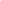 Notes from Christine Olfelt: 
Our Thursday night (7:00) virtual thematic Bible Study is proving to engender interesting conversation. The study will continue this week. Watch for the details to be posted in Wednesday’s eNotes. Word with Children: Have you helped with our Word with the Children in the past?  Are you interested in giving more of these important talks? Please contact Christine@southminsterpc.org and we’ll work with your availability and comfort level. We are happy to have your contribution be pre-recorded.

Kids and artistic types
We have had so much fun other years, making and selling Christmas gift tags to purchase mittens for Share the Spirit. This year, Southminster has also been asked to provide mittens (scroll down a little way to find Share the Spirit), but we can’t do the gift tag thing. In order to send a little of Jesus’ love along with the mittens we do provide, let’s make some Christmas cards. I will include ideas in your bulletin each week in November to get you started. And if you have a school project that requires you to write or draw, maybe you can do double duty by writing a Christmas note. Please drop your completed projects off at church. Or if you’re techy, you can make electronic art and email it to me to print. Thanks from Dr. Christine

Christmas Program: If you have a part to tape for our Christmas Program, please arrange to be done if at all possible by November 15th – arranging and formatting all these pieces will be a long process. I’m so excited by how people are coming together to make this safe and meaningful.

Presbyterian Women’s Circle:  
For November we’ve run into a lack of available speakers, due to COVID. Instead of meeting on the third Friday, we invite everyone to meet in the parking lot on Saturday, November 14, during the hours of the Thank Offering collection. (See below- there’s a change in the time!)

Christine Olfelt


The annual Thank Offering:
In respect for the funeral for Richard Eichin, we have a change in time. 
Just a reminder to everyone to be sure to be saving, and gathering, their coins for this. This year, however, there will be a different format because of the COVID virus. The date for bringing in coins for the offering will be this Saturday, November 14, from 12:30 p.m. to 4:00 p.m. There will be a monitored container outside the front doors for collecting the coins. Then, the coins will be dedicated on Thanksgiving Sunday, November 22, during morning worship. 

The Thank Offering goes to support Presbyterian Women’s missions around this country and around the world. We have been part of this for many years and always appreciate the way Southminster has supported this endeavor. Our coins have been part of many missions for schools, shelter, child care, and other meaningful things. 

In spite of this difficult year, we still have many things to be thankful for. So count your blessings and bring in your coins.


Stewardship: On behalf of the Stewardship Ministry, thank you to all who have responded with a pledge for 2021. If you are not one of them, or if your pledge has not yet arrived, you may be receiving an email or note in the mail this week. It would be a great help if you would please let us know your intentions as soon as possible.  

You are welcome to respond by sending your pledge card to Southminster. Or, you may make your confidential pledge by contacting Chris Kozich directly, by email to kintonck@gmail.com, or by text or phone to 630-673-4286. If she does not answer, please leave a message for Chris Kozich, and let her know if you need her to return your call.


“Share the Spirit” of Christmas with the families supported by the People’s Resource Center (PRC)
Due to COVID this year, Share The Spirit has changed how gifts will be distributed. A few cars at a time will drive into the fieldhouse at the DuPage Fairgrounds and gifts will be distributed. PRC is requesting gift cards and hats and mittens for youth up to 17 years of age. That will be all we will be collecting this year. There will be a separate Jubilee Bucks form available for Share The Spirit, and hats and mittens can be dropped off at the Freys’ front porch. Your last chance to order Jubilee Bucks for STS is next Sunday, November 15.  Details for ordering Jubilee Bucks gift cards are below. Donations of hats and mittens must be delivered to the Freys by Sunday, November 29.


Easter Task Force Meeting next Sunday, November 15, at 11:00 a.m.
Join Zoom Meeting:
https://us02web.zoom.us/j/87540056593?pwd=ZTJseW9HV0NrR2piSzRLalo0WEVadz09
Meeting ID: 875 4005 6593
Passcode: 707920
One tap mobile: +13126266799,,87540056593#,,,,,,0#,,707920# US (Chicago)
Dial by your location:         +1 312 626 6799 US (Chicago)


Presbyterian Readers will meet via Zoom on Wednesday, November 18, at 7:00 p.m. to discuss The Women by T.C. Boyle. The link will be in next week’s eNotes and bulletin.

We are looking for people who would like to assist in our worship services: liturgists, musicians, offering the Word with Children. You may choose to be present in the sanctuary, or we can arrange to pre-record your part. Please let Wendy know if you are willing to participate.    


The Deacons would like to know if anyone may have older iPads or tablets that are no longer in use. If so, please let Lynn Ferino know (lynnferino1188@comcast.net or 630-272-2269). The Deacons are looking into an idea for how they might be used, and would like to know if there are any available. Thank you! 


Jubilee Bucks (from Bobbi Frey):   
Thanks to all who have ordered gift cards! This year all the orders to date have resulted in $1,669.86 in “free” money for Southminster! It is a win-win situation. Order for yourself to use to make purchases (groceries, household goods, gas, etc.) or to give as gifts to others. Our next order date is next Sunday, November 15: email bobbifrey@aol.com by 9:00 pm. Delivery will be the 18th. . Orders are always accepted early and will be acknowledged. 
Gifts cards for Share The Spirit must ordered by the 15th and will be given to Mission for delivery to the PRC. The gift cards requested are:
Amazon $10 and $25 (2.25% to SPC) 
Jewel $10 and $25 (4.0% to SPC) 
Target $10 and $25 (2.5% to SPC) 
Walmart $10 and $25 (2.5% to SPC)

Donations for PRC (also from Bobbi Frey): 
It is hard to believe that 33 weekly deliveries of food and paper goods have been made to People’s Resource Center! Who would have guessed we would still be collecting after this long?! It is greatly appreciated and needed. Many of the people in DuPage County are in need and using PRC’s services for the first time. Thanks for your support! The donation box is out 24/7 at 2S033 Taylor.



Care Notes:   
“In everything by prayer and supplication with thanksgiving let your requests be made known to God.” -Philippians 4:6 
Generally, we share our prayer requests at worship services on blue slips, but since we haven’t been meeting, we’re missing our blue slips! We are still collecting prayer requests! Please leave a message on our answering machine at 630-469-9149. 

Joys and Concerns: 
  - Betty and the entire Eichin family on the death of Ric last week. His service will be Saturday, November 14, at 11:00 a.m. Only 25 people are allowed in the sanctuary, per COVID restrictions. You may watch the service on YouTube or Facebook live.
  - our country, in the wake of the election
  - the family of Ruth Wright, who died Wednesday morning
  - Lanny and Nancy Baird
  - Hayley Jablonski, whose cancer has returned
  - Christine’s brother-in-law, Jim, is home following surgery for pancreatic cancer. He appears to be cancer-free!    
  - the 545 children who were separated from their parents at the U.S.-Mexican border and whose parents now cannot be found
  - Marji R., who died from a traumatic brain injury after being hit by a car. Sympathy to her husband, Jack, and her family.
  - Calvin, a toddler who had a liver transplant
  - Heidi Shierry, still receiving treatments for a kidney infection (but getting better!)
  - Judith Le Fevere, a friend of the Ellsworths, with ongoing health and financial issues
  - Marji S., undergoing treatment for cancer
  - those affected by fires in the western states, and many thanks to the firefighters who have come from all over the country to fight all those fires!
  - all who have been affected by hurricanes/tropical storms
  - Melissa Heard, a coworker of Rita Zapel’s, who has ongoing health issues
  - friends ill with COVID, in particular the parents of a friend of the youth group
  - prayers for parents, guardians, teachers, students, and all who are trying to navigate school and sports 
  - Toby, neighbor and friend of Jim and Tricia Smith and Lynn Ferino, resting at home under medical care for cancer
  - those who are having medical procedures
  - Scott B., who has dementia and cancer

We continue to pray for our friends and family in the health fields:
Nurses: 
Andie Benson and Nikki Mendoza, both children of Pete and Pam Petersen
Rachel Kralicek: Heather’s daughter
Lindsey Ellinghausen: granddaughter of Ellinghausens
Sara Russell Humes: Lanny’s daughter
Samantha Linde, granddaughter of Ralph and Caroline, Critical Care/ICU nurse

Doctors: 
Nathan and Erin Allen (Allens’ son & daughter in law)
Francine Long (a longtime friend of our church community)
Otis Miller and Jon Thomas (Janey Sarther’s brother and brother in law)
Jessica McIntyre (a friend of our church community)
Will Perkinson (member and on call)
Claudia Adja (Affiliate member in Ghana)

Other health workers:
Roland Lankah: Health worker at Cook County Jail
Sammy Dearing: new tech (Birchalls’ granddaughter)
David Zoby: Radiologist (Wendy’s step brother)
Laura P. (neighbor of Barb D.), hospital phlebotomist

Food Pantries: Glen Ellyn Food Pantry, People’s Resource Center, Lakeview Food Pantry, and our members Bobbi Frey & Anna Nelson, who work with them

A Special Request for Prayer
We are all feeling the pressure of restrictions due to Covid19 as well as the challenges that surround “opening up.” There is also understandable unrest in our nation around issues of race, justice, and disparities of many kinds. Please be on your knees daily lifting up our nation.

Caring for you!
Our Congregational Care Committee is ready to assist in time of need. If you need assistance from the Congregational Care Ministry or Helping Hands, you may call Esther Marcovici (home: 630-462-0634 or cell: 630-776-6389). You may call Pastor Wendy Boden on her cell or home phone (if she has shared the numbers with you) or leave a message for her at the church office: 630-469-9149. Email Wendy at wendy@southminsterpc.org. (Please note that she can only read email in the office, and she’s only in her office a short time every day, at least while the church is not open for worship. You may also call your deacon if you need help from the church.

Remember that we love God and neighbor. Our address is 680 South Park Blvd., Glen Ellyn, IL 60137 if you would like to set up an online account with your bank or mail in your pledge. Grace and peace to you!Prayer Requests: 